Vocabulary: Human Karyotyping 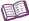 VocabularyAutosome – a chromosome that is not a sex chromosome.Humans have 22 pairs of autosomes.Chromosomal disorder – a type of genetic disorder that involves missing or extra copies of chromosomes or a change in chromosome structure.Chromosomal disorders are typically caused when an error occurs during cell division and the chromosomes do not separate properly.Down syndrome is one of the most common chromosomal disorders. It affects approximately 1 out of every 800 babies.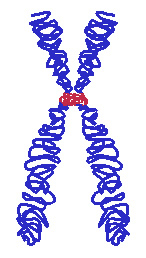 Chromosome – a rod-shaped structure within a cell’s nucleus that is composed of DNA and proteins.Chromosomes are passed from one generation to the next.All of the chromosomes in a human cell contain around 6 million nucleotides and 30,000 genes.Chromosomes exist in duplicated or unduplicated forms. A duplicated chromosome is shown at right. The Human Karyotyping Gizmo shows unduplicated chromosomes.Genome – the complete set of genetic material possessed by an organism.Karyotype – a picture of a cell’s complete set of chromosomes grouped together in pairs and arranged in order of decreasing size.Karyotypes are used to detect chromosomal disorders and to study the relationship between different species.Sex chromosome – one of two chromosomes that determine an individual’s sex.In humans and most other mammals, the two sex chromosomes are the X chromosome and the Y chromosome. Females have two X chromosomes (XX). Males have one X chromosome and one Y chromosome (XY).Not all animals have the same sex chromosomes as humans. For example, the sex chromosomes of birds and some lizards are the Z and W chromosomes. Female birds are ZW, and male birds are ZZ.